Publicado en  el 02/02/2016 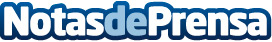 Adif i Renfe restableixen el servei de la línia R8Les línies tornen a circular després dels greus danys provocats pel robatori de cableDatos de contacto:Nota de prensa publicada en: https://www.notasdeprensa.es/adif-i-renfe-restableixen-el-servei-de-la Categorias: Cataluña http://www.notasdeprensa.es